In der katholischen Kirche können Sie im Rahmen eines sogenannten "Messstipendiums" eine heilige Messe für ein besonderes Anliegen feiern lassen. Viele stiften ein solches Messstipendium als Dankamt oder als Fürbitte für Verstorbene. Aber auch für kranke Angehörige oder Menschen in schwierigen Situationen kann ein solcher Gottesdienst gefeiert werden.Bitte füllen Sie dieses Formular aus und legen Sie es dann mit dem passenden Geldbetrag für das Messstipendium (10,00 € für Gottesdienste am Wochenende; 5,00 € für Werktaggottesdienste) in einen unserer Umschläge „Messintention – Mein Messstipendium“. Den Umschlag können Sie entweder ins Kollekten-Körbchen legen oder aber auch im Briefkasten des Zentralen Pfarramtes einwerfen. Hinweis: Möchten Sie eine Messintention verlesen lassen, die bereits für einen Gottesdienst während der Corona-Pandemie geplant war (März bis Juli 2020) und für die Sie schon gezahlt haben, so vermerken Sie dies bitte auf diesem Formular mit dem Datum, wann die Messintention ursprünglich geplant war.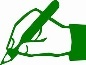  Absender:Mein Anliegen: (z.B. „Amt für N. N.“ / „Jahresgedächtnis für N. N.“)Bitte gegebenenfalls ankreuzen:□     Ich hatte bereits ein Messstipendium bestellt, das aber aufgrund der        Coronakrise ausfallen musste.□     Für dieses oben erwähnte Messstipendium habe ich bereits bezahlt. (*) Datenspeicherung:Meine Messintention soll genannt werden in der Heiligen Messe             am/in (bitte ankreuzen): Gottesdienstanmeldung Die Teilnahme am Gottesdienst für Sie und Ihre Angehörigen ist während der Corona Kriese nur nach vorheriger Anmeldung möglich, da die Platzzahl aufgrund der Abstandsregelungen stark eingeschränkt. Aufgrund der Coronaschutzverordnung sind wir verpflichtet, von allen Gottesdienstbesuchern die Namen, Adressen, Telefonnummern etc. zu erfassen. Damit tragen wir dazu bei, die Ausbreitung des Coronavirus einzudämmen und möglicherweise infizierte Personen frühzeitig warnen zu können. Bitte helfen Sie uns, die Anforderungen an Rückverfolgbarkeit einzuhalten, indem Sie für sich + alle Personen, die den Gottesdienstdienst, in dem Ihre Messintention genannt wird, mitfeiern wollen, diese Daten angeben:Die Kontaktdaten werden 21 Tage unter Einhaltung der Datenschutzbedingungen aufbewahrt.Messstipendium bestellen 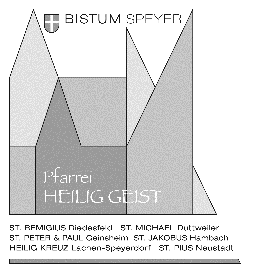 Name, Vorname: Telefonnummer für Rückfragen:(Bitte ankreuzen): 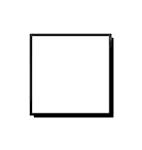 Ich stimme zu, dass meine Angaben aus dem Formular zur Beantwortung meiner Anfrage erhoben und verarbeitet werden. Die Daten werden nach abgeschlossener Bearbeitung Ihrer Anfrage gelöscht. Ich erkläre mich zudem mit der Bekanntgabe meiner Messintention in den Medien der Pfarrei Heilig Geist, Homepage, Schaukasten und Pfarrblatt, und der Nennung im Gottesdienst einverstanden. Die Erklärung des Einverständnisses ist völlig freiwillig Sie können Ihre Einwilligung jederzeit per E-Mail an pfarrei-nw-heilig-geist@bistum-speyer.de widerrufen. Samstag, 01.08.202018:00 Lachen-Speyerdorf - Heilige Messe Sonntag, 02.08.2020 09:30 Geinsheim - Heilige Messe Sonntag, 02.08.202011:00 Neustadt St. Pius - Heilige Messe Montag, 03.08.2020 18:30 Duttweiler - Heilige Messe Samstag, 08.08.2020 18:00 Hambach - Heilige Messe Sonntag, 09.08.2020 09:30 Geinsheim - Heilige Messe Sonntag, 09.08.202011:00 Duttweiler - Heilige Messe Donnerstag, 13.08.2020 18:30 Lachen-Speyerdorf - Heilige Messe Freitag, 14.08.2020 18:30 Geinsheim - Vorabendmesse zum Hochfest Maria Himmelfahrt auf der Pfarrwiese am Pfarrheim Samstag, 15.08.2020 18:00 Lachen-Speyerdorf - Wort-Gottes-Feier mit Kommunionspendung und Kräuterweihe Samstag, 15.08.202018:00 Hambach - Heilige Messe zu Maria Himmelfahrt mit Kräuterweihe Sonntag, 16.08.2020 09:30 Geinsheim - Heilige Messe Sonntag, 16.08.202011:00 Neustadt St. Pius - Heilige Messe Montag, 17.08.2020 18:30 Duttweiler - Heilige MesseDonnerstag, 20.08.202018:30 Hambach - Heilige Messe Samstag, 22.08.202018:00 Hambach - Heilige Messe Sonntag, 23.08.2020 09:30 Geinsheim - Heilige Messe Sonntag, 23.08.202011:00 Duttweiler - Heilige Messe Donnerstag, 27.08.2020 18:30 Lachen-Speyerdorf - Heilige Messe Samstag, 29.08.202018:00 Lachen-Speyerdorf - Heilige Messe Sonntag, 30.08.2020 09:30 Geinsheim - Heilige Messe Sonntag, 30.08.202011:00 Neustadt St. Pius - Heilige Messe NameVornameWohnortStraßeTelefon-Nr.Email